ТЕРРИТОРИАЛЬНАЯ ИЗБИРАТЕЛЬНАЯ КОМИССИЯ ГОРОДА КАРАБАШАРЕШЕНИЕг. КарабашОб утверждении составаМолодежной территориальной избирательной комиссии города Карабаша2021-2023г.г.В соответствии с постановлением Территориальной избирательной комиссии города Карабаша от 19.02.2021г. № 3/18-5 «О молодежной территориальной избирательной комиссии города Карабаша», рассмотрев поступившие в Территориальную избирательную комиссию города Карабаша предложения по кандидатурам членов Молодежной территориальной избирательной комиссии города Карабаша, Территориальная избирательная комиссия города Карабаша РЕШАЕТ:Утвердить состав Молодежной территориальной избирательной комиссии города Карабаша, согласно приложению.Первое (организационное) заседание Молодежной территориальной избирательной комиссии города Карабаша провести 11 мая 2021 года.Разместить настоящее решение на странице Территориальной избирательной комиссии города Карабаша сайта администрации Карабашского городского округа в информационно-телекоммуникационной сети «Интернет». Контроль за исполнением настоящего постановления возложить на секретаря Территориальной избирательной комиссии города Карабаша Валееву И.В.       Председатель комиссии					         Ю.В. Хисматулина        Секретарь комиссии		                                        И.В. ВалееваПриложение                                                                                  к решению территориальной          избирательной комиссии города Карабаша от 29 апреля 2021 года № 5-38-5Состав Молодежной территориальной избирательной комиссии города Карабаша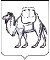 29 апреля 2021 года                      № 5/38-5№п/пФамилия, Имя, Отчество члена МТИК города КарабашаПерсональные данные члена МТИК Палкинского района1.Казанцева Мария Андреевна21.04.1989 года рождения, образование высшее, хранитель фондов МКУК «Городской музей Карабашского городского округа», предложен для назначения в состав комиссии ТИК г.Карабаша2.Тараба Светлана Михайловна12.05.1989 года рождения, образование среднее специальное, медсестра ГБУЗ «Карабашская городская больница», предложена для назначения  в состав комиссии собранием по месту работы3.Колотушкина Татьяна Евгеньевна03.08.1988года рождения, гражданка РФ, образование высшее, экономист АО «Карабашмедь», предложена для назначения в состав комиссии собранием избирателей по месту работы4.Лезин Владимир Николаевич08.02.1997 года рождения, образование среднее профессиональное, аппаратчик ПКСК СКЦ АО «Карабашмедь», предложен для назначения в состав комиссии собранием избирателей по месту работы5.Гульченко Ксения Валерьевна02.07.1993 года рождения, образование высшее, специалист МКУК ЦКС КГО ДЦ «Сфера», предложена для назначения в состав комиссии Участковой избирательной комиссией № 1376.Арсланова Гузель Расиховна18.04.1992 года рождения, образование среднее специальное, специалист ГБПОУ «КПГТ Карабашский филиал», предложена для назначения в состав комиссии собранием избирателей по месту работы